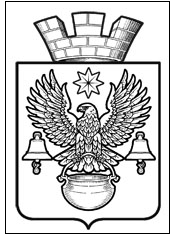 ПОСТАНОВЛЕНИЕАДМИНИСТРАЦИИКОТЕЛЬНИКОВСКОГО ГОРОДСКОГО ПОСЕЛЕНИЯКОТЕЛЬНИКОВСКОГО МУНИЦИПАЛЬНОГО   РАЙОНАВОЛГОГРАДСКОЙ ОБЛАСТИ__________________________________________________________________ 04.09. 2018 г.                                                                                № 700Об утверждении перечня муниципальных должностей и должностей  муниципальнойслужбы  администрации Котельниковскогогородского поселения, предусмотренные статьей 12 Федерального закона от 25.12.2008 г.№273-ФЗ «О противодействии коррупции»Во исполнение ст.12 Федерального закона от 25.12.2008 г. №273-ФЗ «О противодействии коррупции», Указа Президента Российской Федерации от 21.07.2010 г. №925 «О мерах по реализации отдельных положений Федерального закона «О противодействии коррупции», администрация Котельниковского городского поселенияПОСТАНОВЛЯЕТ:1. Утвердить перечень муниципальных должностей  и должностей муниципальной  службы администрации Котельниковского городского поселения Котельниковского муниципального района Волгоградской области, предусмотренные статьей 12 Федерального закона от 25.12.2008 г. №273-ФЗ «О противодействии коррупции», согласно Приложению №1.2. Постановление Главы Котельниковского городского поселения №622 от 27.10.2010 г. «Об утверждении  перечня муниципальных должностей  и должностей муниципальной  службы администрации Котельниковского городского поселения Котельниковского муниципального района Волгоградской области, предусмотренные статьей 12 Федерального закона от 25.12.2008 г. №273-ФЗ «О противодействии коррупции» признать утратившим силу.3. Контроль за исполнением настоящего постановления оставляю за собой. 4.Настоящее постановление вступает в силу со дня его подписания и подлежит  обнародованию на официальном сайте администрации Котельниковского городского поселения.Глава Котельниковского  городского поселения                                                                                  А.Л. ФедоровПриложение №1УтвержденоПостановлением администрации Котельниковского городскогопоселения от  04.09.2018 г. N700Начальник отдела                                                                                  С.В.ЕрмолаеваАдминистрация Котельниковского городского поселения Котельниковского муниципального районаАдминистрация Котельниковского городского поселения Котельниковского муниципального районаАдминистрация Котельниковского городского поселения Котельниковского муниципального района№ п/пНаименование структурного подразделения администрации муниципального образованияНаименование должности муниципальной службы1.Глава Котельниковского городского поселенияГлава Котельниковского городского поселения2.Заместитель главы  Котельниковского городского поселенияЗаместитель главы  Котельниковского городского поселения3.Общий отделНачальник отдела4.Отдел финансов, бухгалтерского учета и экономикиНачальник отдела5.Отдел жилищно-коммунального хозяйстваНачальник отдела6.Отдел архитектуры и землеустройстваНачальник отдела7.Отдел правового обеспеченияНачальник отдела